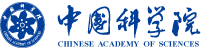 中国科学院联想学院系列培训班2016-2017学年招生手册中国科学院联想学院2016年9月 目  录A类	4A1.科研人员科技成果转化实训班（国科大）	4A2.科研人员科技成果转化研修班（中科大）	5B类	6B1.科技成果转化管理实训班（国科大）	6B2.科技成果转化部门负责人交流研讨班（中科大）	8B3.中科院合芜蚌自主创新试验区科技成果转移转化人才研修班（中科大）	8C类	10C1.科技型企业创始人实训班（国科大）	10D类	11D1.企业中层实训班（国科控股）	11D2.企业高管特训班（国科控股）	12D3.企业高管国际班（国科控股）	14关于培训费用及报名方式的说明	15附件.中科院联想学院培训报名表	16A类A1.科研人员科技成果转化实训班（国科大）1） 课程定位“科研人员科技成果转化（国科大）实训班”帮助科研人员将已有科技成果转化为可见的经济效益，实现科研成果的商业价值。本培训帮助科研人员塑造商业思维和眼光，内容涉及对市场的把握判断、对未来趋势的预期、对商业模式的深入了解、对合作企业的战略甄选、对科研成果的价值评估、对商业谈判和合同的准确拿捏等在科技成果转移转化过程中不可或缺的知识。课程主要包括《技术（组合）市场分析》，《技术转移模式》、《技术估值分析》、《谈判与沟通》、《技术转移政策法规》等。2）培训目标对研究成果的应用方向和市场形成明确定位；掌握知识产权的评估方法并能够给自己的科研成果估值；正确选择适合自己的科技成果转化模式；分析与确定适合进行科技成果的技术市场及营销推广；学会甄别并选择最有潜力进行科技成果产业化的合作方；知悉与企业合作的模式、陷阱及谈判技巧，与企业展开平等、双赢的合作；了解科技成果转移转化相关的政策及法规。3）培训时间及地点2016年11月，北京4）招生范围拟招学员40人。要求：个人或所在团队已有科研成果，正在寻找转化路径的科研人员；科研院所、产业园区、高校等科研单位中希望进行科技成果转化的科研人员或技术专家；有志从事或新近加入科技成果转移转化工作的专职人员。对市场化及产业化感兴趣并有强烈内在驱动力。报名时需提交科研成果介绍材料。A2.科研人员科技成果转化研修班（中科大）培训定位通过培训使拥有技术成果或能够创造技术成果的研究人员对科技成果转化的流程、方式及相关政策有全面、深入的了解；对科技成果转化的主要途径：“内部途径如技术转移办公室、科技合作处等，准内部途径如科研机构设立的孵化器、技术转化中心等，外部途径如学术衍生企业、许可证贸易、科技园区等”有较为明确的认识；对新一轮科技体制改革中科技成果转化方面的创新措施进行宣教，促进科研人员对科技成果转化增加关注，提高热情；增强研究人员市场意识、知识产权意识，使其在课题选择、技术开发和技术成果转化等方面做到有的放矢，理性决策；使科研人员能够对自己的技术成果能否转化，选择哪种方式转化做出合理的判断。培训目标使科研人员能够了解科技成果转化的主要路径和渠道。了解科技成果从实验室到商业化整个过程中面临的困难和机会。了解如何从市场需求出发设计研究方向和内容。能够较为合理地判断自己创造的成果将处于商业化过程中的哪个阶段，是否具有商业化的价值？了解风险投资、政府扶持政策、中介组织等在促进科技成果转化中的作用。了解创办衍生企业、作价入股、技术转让等方式的对主体和技术成果本身的要求，比较不同方式之间的风险、利益等差异。了解如何在科技成果商业化的过程中，利用知识产权制度、合同制度、保密协议等保护自己对科技成果的权益。培训时间、地点2016年11月，合肥、深圳。招生范围拟招学员50人。要求：从事科研工作或企业研发工作2年以上现从事的科研课题具有明确的市场应用目标研究所研究室（课题组）负责人研究所科研项目负责人由研究所派往合作企业的技术或研发负责人院、所投资企业研发部门负责人与分院具有密切合作关系的院外企业研发骨干（由分院、研究所推荐）地方科研院所和企业的科研人员B类B1.科技成果转化管理实训班（国科大）1） 课程定位“科技成果转化管理培训”目标是培养科技成果转移转化工作的专业管理人才。本培训在引进国际先进科技成果转化的同时注重中国本土特色，在解决实际问题的基础上帮助负责科技成果转移转化的专业人员和管理者熟知科技成果转移转化的过程、规律，提高转移转化效率和质量，缩短科研成果与产业化的距离，帮助建立科技成果转移转化的良性生态。 2）培训目标正确评价专利质量，筛选出具有商业转化潜力的科研成果；对所管理的科研成果进行整体布局和组合管理， 结合多种保护形式制定适合自身发展的知识产权战略；探讨营销策略，进行市场调研、寻找技术的受让方，有效沟通科技成果的价值；解析专利运营的出路和有效的模式，实现创新链和产业链的有效嫁接；掌握技术评估的方法，理解技术产品定价的原则和策略，管理专利投资组合；解析技术合同的关键性问题，明确技术合同的基本条款，运用一些基本策略来规避风险；掌握促进技术合作的谈判策略和双赢性的谈判战术。3）培训时间及地点 2016年12月，北京4）招生标准拟招学员40人，范围：科研单位及科研院所科技成果转化处、产业化处、院地合作处等的管理人员；园区、创新基地及孵化器中从事产业化的管理人员及专职从事科技成果转化的职业经理人，从事科技成果转移转化的专业人士；要求具有2年以上科技成果转移转化及产业化相关工作经验。B2.科技成果转化部门负责人交流研讨班（中科大）培训定位通过交流研讨使科技成果转化部门负责人对中科院各分院科技成果转化方面的工作内容和进展有充分的了解；研讨科技成果转化相关的政策和激励措施；探索有科学院特色的科技成果转化的流程和途径；从科技成果转化的系统层面、组织层面和个体层面更加深入理解区域科技成果转化工作，提高科技成果转化工作的管理水平，提升支撑和促进工作开展的所需要的相关研究能力。培训目标了解我国新一轮科技体制改革中，科技成果转化方面的新政策和新措施。了解科技成果转化促进法主要内容和对工作的影响。了解各分院科技成果转化平台建设情况。了解联想学院的办学内容和办学实践。熟悉科技成果转化的主要路径和渠道。了解风险投资、政府扶持政策、中介组织等在促进科技成果转化中的作用。了解组织行为学在科技成果转化中具体应用，从组织层面、个体层面和关系层面把握各方利益在科技成果转化过程中如何平衡。培训时间及地点2016年11月，合肥或其它地方招生标准拟招学员50人。范围：科技成果转化部门负责人。B3.中科院合芜蚌自主创新试验区科技成果转移转化人才研修班（中科大）培训定位对目前新一轮科技体制改革中科技成果转化方面的创新措施进行宣教，使学员对科技成果转化相关的政策和激励措施有新的认识和了解；增强学员之间的相互了解，通过互相学习、互相研讨的培训过程，让学员了解科技成果转化流程中相关机构、要素的作用；使学员对中科院联想学院等在科技成果转化方面的工作内容和工作开展情况有充分的了解；增强学员在科技成果转化过程中相互协作意识。培训目标了解我国新一轮科技体制改革中，科技成果转化方面的新政策和新措施。了解科技成果转化法的主要内容。了解联想学院的办学内容和办学实践。熟悉科技成果转化的主要路径和渠道。增强合作意识，培养合作友谊，提升合作水平。培训时间及地点2016年11月，合肥、苏州、深圳。招生标准拟招学员50人。标准：具有本科以上学历，具备一定的工作经验，具备较强的沟通交流能力范围。范围：该培训项目的人员定位为科研院所的科技人员和管理人员、地方政府的科技管理人员、科技中介机构人员、科技创业投资从业人员、大学、园区成果转化负责人、工商业人士等。科研人员：已有科技成果并有转化意向的课题组，由课题组推荐人员参加。遴选出15名左右科研人员。科技管理人员：研究所从事科技成果转化的管理人员遴选出10名左右。安徽省地方的科技厅、知识产权局从事相关管理工作的人员、合肥市科技成果转化中心、投资机构、相关律师事务所、科技企业等招生名额为20-25名左右。C类C1.科技型企业创始人实训班（国科大）1） 培训定位与内容“科技型企业创始人实训”针对希望依靠技术成果进行创业的科研人员，帮助其了解如何识别基于技术的商业机会、如何建立适合自身项目发展的商业模式、如何组建创业团队、如何制定初创企业的投融资策略等，解决创业过程中将遇到企业战略、商业模式、资本运营、团队建设、组织管理、市场营销、财务管理等一系列的难题等。培训课程将引导学员进行系统的创业思考，从市场和企业的眼光重新审视自己的科研成果，了解创业过程的基本要素。同时帮助学员完成从科研人员到创业者身份的转变，不断进行自我提升、快速成长，在创业路上绕开死亡陷阱，带领和促进所创企业在不断变化的商业环境中存活、成长。本课程通过剖析大量真实的创业项目案例，展示科技型创业项目如何从无到有地创造客户需求，如何以资本为翼将科研成果转化为市场产品，如何渡过创业最艰难的阶段并一步步将企业发展壮大。课程内容有《创业者自我评估及成长》、《商业机会的思考与评判》、《商业模式构建》、《商业计划呈现》、《科技企业融资策略》、《产品营销》、《初创公司团队建设》、《财务管理》等。同时，课程还特设导师个性化辅导，企业参访、实战沙龙研讨等环节，并帮助科技创业者对接行业、资本资源。2）培训目标正确评价创业项目的商业机会；分析相关竞争技术及判断技术发展对商业机会的影响；探讨商业模式的设计，创新与构建；商业计划书的撰写；进行科研人员到创业者的转变，凝聚核心创业团队，激发创业者的内在成长；探讨创业团队的组合与团队建设；解析科技企业的融资策略；制定适合企业的战略、产品及市场方向，了解产品营销方法及渠道等；3）培训时间及地点2017年3月开班，分两次进行授课，每次两个模块；地点北京。招生对象与要求拟招学员40人，要求：致力于将自己或团队的科研成果进行科技型企业创业的科技人员；初创期的科技创业公司创始人。报名需提交科研成果及创业项目介绍。D类D1.企业中层实训班（国科控股）培训方式及目标中国科学院联想学院国科控股企业中层实训班面向国科控股本部及控股企业的中层管理人员，授课教师均是有着丰富实践经验的企业家、投资家和管理者，通过案例教学与经验分享，帮助学员转换角色、做好中层，提高管理能力。结业时，向学员颁发联想学院结业证书。课程安排主要课程：转化角色，做好中层读懂财务报表中层管理者应关注的常见法律问题复盘方法论商务沟通3）培训时间及地点2017年6月，北京招生对象与要求实训班招生的对象为国科控股本部及控股企业中层管理人员，原则上担任中层岗位时间不超过2年。获得国科控股企业人才引进基金资助人员，原则上资助期间或资助期满2年内的中层管理人员要求参加培训（已参加过前四期中层实训班的人员除外）。同时，认同中国科学院联想学院的理念和价值，能够合理安排工作，保证上课时间，全程参加培训。5）招生程序1. 请各公司按照要求推荐人员报名，并按时提交电子报名表及一寸电子近期免冠照片；2. 中国科学院联想学院对报名人员进行评估遴选。 D2.企业高管特训班（国科控股）培训方式及目标中国科学院联想学院国科控股企业高管特训班面向国科控股企业的高层管理人员和研究所及其投资企业的主要负责人，授课教师均是有着丰富实践经验的企业家、投资家和管理者，通过案例教学与经验分享，帮助学员扩大视野、更新理念，提高企业经营管理能力。结业时，向学员颁发中国科学院联想学院结业证书。主要课程安排主要课程：公司管理实战模拟透过财报看企业商业模式创新项目管理市场营销打造卓越管理团队企业投融资与资本运营战略及复盘等3）招生对象与要求国科控股企业副总经理及以上高层管理人员（特殊情况下，可适当放宽至高管助理），国科控股企业控股子公司主要负责人，研究所及其投资企业主要负责人。报名人员认同中国科学院联想学院的理念和价值，能够合理安排工作，保证上课时间，全程参加培训。获得国科控股企业人才引进基金资助的高层管理人员，原则上资助期间或资助期满2年内的人员要求参加培训（已参加过前四期高管特训班的学员除外）。4）培训地点2017年5月开班，分四个模块在不同城市举办。5）招生程序1. 请各单位按照要求推荐人员报名，并按时提交电子报名表及一寸电子近期免冠照片（红底）；2. 中国科学院联想学院对报名人员进行评估遴选，并向录取学员发放电子录取通知书；3. 培训包括4个模块，集中培训；D3.企业高管国际班（国科控股）1）培训方式及目标中国科学院联想学院院所两级投资企业高管国际培训班（第二期）面向中国科学院院所两级规模投资企业的主要负责人，由国科控股与国际知名的培训机构合作，邀请商学院教授及当地知名企业管理人员，通过案例教学，帮助学员扩大国际视野、更新理念，促进企业的国际合作。结业时，向学员颁发中国科学院联想学院结业证书。2）主要课程安排针对全球化及国际市场发展对高层管理人员的要求，国际班课程内容主要围绕“走出去”的需求而设置，包括但不限于国际宏观市场分析、全球金融环境与投资战略、中国企业的跨国界并购与治理、全球商业风险管理、国际市场营销与品牌化、文化多元性和文化差异的管理等，并参观当地相关企业，寻求合作平台。3）招生对象与要求国科控股企业及重要研究所投资企业中，营业收入超过亿元的企业的负责人。报名人员认同中国科学院联想学院的理念和价值，能够合理安排工作，保证上课时间，全程参加培训。4）培训时间及地点待定，国外5）招生程序1. 请各单位按照要求推荐人员报名，并按时提交电子报名表及一寸电子近期免冠照片；2. 中国科学院联想学院对报名人员进行评估遴选，并向录取学员发放电子录取通知书。关于培训费用及报名方式的说明培训费用标准：名额内学员实训班（国科大）：学员参加培训所产生的相关费用（课程、教材、参访、餐费）由联想学院实训班统一承担。其中，住宿费由实训班承担250元/晚的补贴。学员往返培训地点的交通费自理。研修班（中科大）：学员培训费、参观考察费、学习资料费、食宿费均由联想学院研修班负责，学员承担到培训地点及移动课堂之间的往返费用。企业管理培训（国科控股）：国内培训：国科控股联想学院将承担学员的学费及食宿费，学员需负担往返培训地的交通费。国际培训：国科控股联想学院将承担学员的部分学费，学员需负担部分学费、往返培训地的交通费、培训地的食宿费和签证办理等杂费。名额外学员录取名额之外的院内、院外学员，由所在单位或个人支付全部食宿费用和部分学费。具体将在录取时明确2.报名方式请填写附件报名表并于10月12日前发送至联系人邮箱。招生手册也可在国科控股网站（www.casholdings.com.cn）“通知公告”模块下载。联系人：袁明敏                       电话：010-62800118-8703邮箱：mmyuan@rose.cashq.ac.cn附件.中科院联想学院培训报名表本人签字：                                                   日期：中科院联想学院2016-2017学年系列培训中科院联想学院2016-2017学年系列培训中科院联想学院2016-2017学年系列培训中科院联想学院2016-2017学年系列培训序号培训项目培训对象培训时长A类A1.科研人员科技成果转化实训班（国科大）科研人员3天A类A2.科研人员科技成果转化研修班（中科大）科研人员3天B类B1.科技成果转化管理实训班（国科大）科技管理工作者3天B类B2科技成果转化部门负责人交流研讨班（中科大）科技成果转化部门负责人3天B类B3.中科院合芜蚌自主创新试验区科技成果转移转化人才研修班（中科大）科研院所、大学、园区成果转化负责人3天C类C1.科技型企业创业实训班（国科大）有创业计划的科技人员，科技初创企业创始人8天D类D1.企业中层实训班（国科控股）企业中层管理人员5天D类D2.企业高管特训班（国科控股）企业高层管理人员、研究所及其投资企业的主要负责人5天D类D3.企业高管国际班（国科控股）企业高层管理人员、研究所及其投资企业的主要负责人2周报名班型推荐单位（盖章）姓名性别出生年月日民族职称最高学历学位最高学历学位参加工作时间专业领域所处行业所处行业所在部门/课题组/研究室职务职务研究方向办公电话办公电话手机号码邮箱邮箱申请人简介： 教育背景、工作背景、项目背景、创业背景等（也可单独附简历）申请人简介： 教育背景、工作背景、项目背景、创业背景等（也可单独附简历）申请人简介： 教育背景、工作背景、项目背景、创业背景等（也可单独附简历）申请人简介： 教育背景、工作背景、项目背景、创业背景等（也可单独附简历）申请人简介： 教育背景、工作背景、项目背景、创业背景等（也可单独附简历）申请人简介： 教育背景、工作背景、项目背景、创业背景等（也可单独附简历）申请人简介： 教育背景、工作背景、项目背景、创业背景等（也可单独附简历）申请人简介： 教育背景、工作背景、项目背景、创业背景等（也可单独附简历）申请人简介： 教育背景、工作背景、项目背景、创业背景等（也可单独附简历）科研情况简介：科研方向研发阶段及成果团队情况介绍科研情况简介：科研方向研发阶段及成果团队情况介绍科研情况简介：科研方向研发阶段及成果团队情况介绍科研情况简介：科研方向研发阶段及成果团队情况介绍科研情况简介：科研方向研发阶段及成果团队情况介绍科研情况简介：科研方向研发阶段及成果团队情况介绍科研情况简介：科研方向研发阶段及成果团队情况介绍科研情况简介：科研方向研发阶段及成果团队情况介绍科研情况简介：科研方向研发阶段及成果团队情况介绍科研成果转化中的问题和困难： 科研成果转化中的问题和困难： 科研成果转化中的问题和困难： 科研成果转化中的问题和困难： 科研成果转化中的问题和困难： 科研成果转化中的问题和困难： 科研成果转化中的问题和困难： 科研成果转化中的问题和困难： 科研成果转化中的问题和困难： 参加培训目的：对培训的需求希望解决的问题希望获得的资源和支持等参加培训目的：对培训的需求希望解决的问题希望获得的资源和支持等参加培训目的：对培训的需求希望解决的问题希望获得的资源和支持等参加培训目的：对培训的需求希望解决的问题希望获得的资源和支持等参加培训目的：对培训的需求希望解决的问题希望获得的资源和支持等参加培训目的：对培训的需求希望解决的问题希望获得的资源和支持等参加培训目的：对培训的需求希望解决的问题希望获得的资源和支持等参加培训目的：对培训的需求希望解决的问题希望获得的资源和支持等参加培训目的：对培训的需求希望解决的问题希望获得的资源和支持等单位意见：单位意见：单位意见：单位意见：单位意见：单位意见：单位意见：单位意见：单位意见：